Додаток № 1Технічні та/або кількісні та якісні вимогидо предмету закупівліКонкретна назва закупівлі: Канцелярські товариПредмет закупівлі за класифікатором: ДК 021:2015:30190000-7 Офісне устаткування та приладдя різнеОрієнтовна вартість закупівлі:  18 000 грн. 00 коп.* - або еквівалент з аналогічними або кращими технічними характеристикамиДо ціни пропозиції конкурсних торгів включаються наступні витрати: - податки і збори (обов’язкові платежі), що сплачуються або мають бути сплачені;- витрати на поставку;- навантаження і розвантаження;- інші витрати, передбачені для товару даного виду та умов спрощеної закупівлі.Попередня оплата відсутня. Оплата після надходження фінансування з міського бюджету. Якість товару має відповідати вимогам державних стандартів, а також умовам, встановленим чинним законодавством до товару даного виду.Строк заміни дефектного (неякісного) Товару: не більше 1 робочого дня з моменту виявлення недоліку.Доставка товару транспортом постачальника, завантаження та розвантаження товару здійснюється за рахунок постачальника.Доставка продукції здійснюється паралельно з заключенням Договору.                                                       Контактна особа, у разі виникнення питань по закупівлі: Вікторія Сергіївна (050 453 39 25) centr.reab.dnepr@ukr.netНайменування товару*Характеристики*КількістьФайл Optima Premium* А4 50 мкм. 100 штук 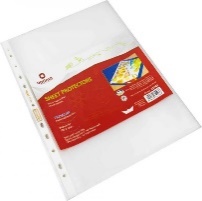 7 уп.Скотч канцелярський 2 мм х10м (прозорий) *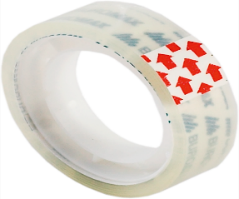 25 шт.Батарейки пальчикові*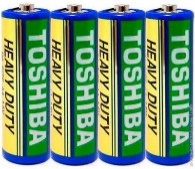 20 шт.Батарейки міні пальчикові*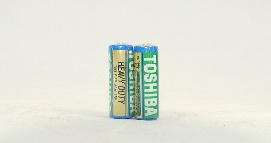 20 шт.Клей-олівець*На основі PVP,  Об'єм 36 г.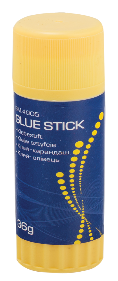 15 шт.Клей ПВА з пензликом 50 мл. *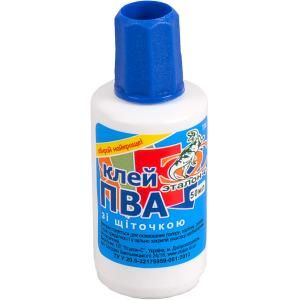 15 шт.Клей ПВА 200 мл. *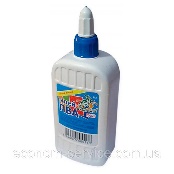 15 шт.Коректор ручка * 12 мл з металевим наконечником 7004, AXENT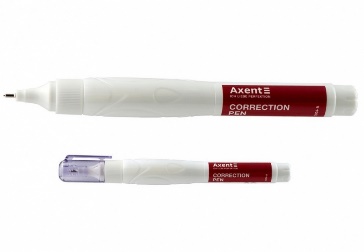 15шт.Альбом для малювання 24 аркуші А4*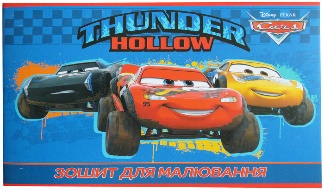 20 шт.Папір кольоровий А4 14 аркушів "Перламутровий", 7 кольорів*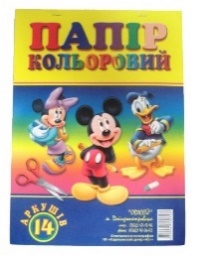 20 шт.Набір кольорового картону А4 9 аркушів*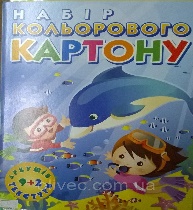 20 шт.Фарби акварельні медові 12 кольорів*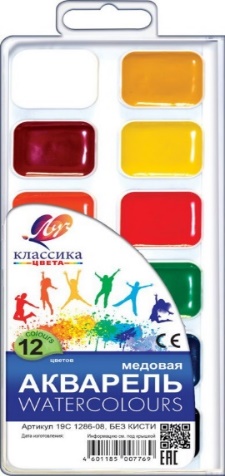 20 шт.Олівець графітний* 9002-A, з гумкою, НВ, 2.2 мм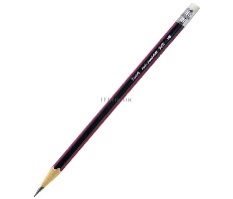 20 шт.Ручка пиши стирай синя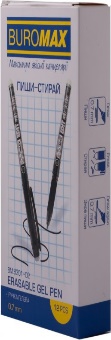 20 шт.Стрижень для ручки пиши стирай, синій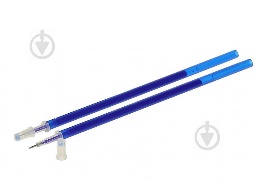 50 шт.Стержень для кулькової ручки Buromax 14 см*синій – 40 шт.; червоний – 5 шт.; чорний – 5 шт.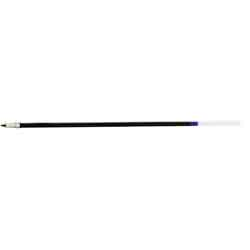 50 шт.Олівці 24 кольори*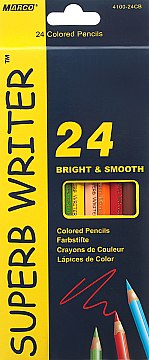 15 шт.Блок паперу для нотаток *80х80х20мм, скл., білий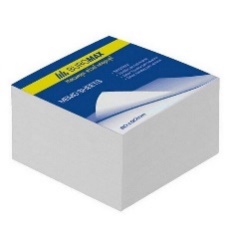 10 шт.Фломастери 12 кольорів/ уп.*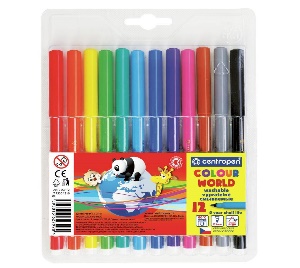 30 шт.Пластилін 12 кольорів/уп. *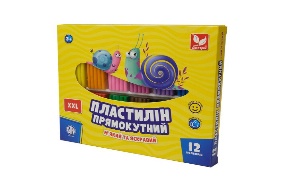 50 шт.Маркер перманентний в асортименті*синій – 5 шт.; червоний – 5 шт.; зелений – 5 шт.; чорний – 5 шт.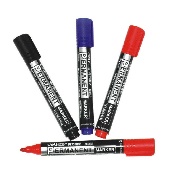 20 шт.Папка реєстратор (Сегрігатор) А4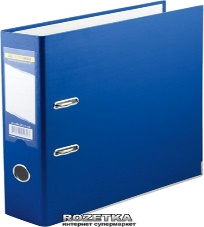 10 шт.Зошит А4 клітка 96 аркушів*Тверда обкладинка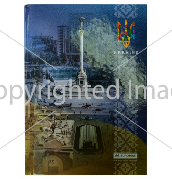 5 шт.Зошит лінія 24 аркуші тверда обкладинка *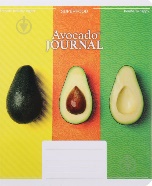 60 шт.Зошит клітка 24 аркуші тверда обкладинка*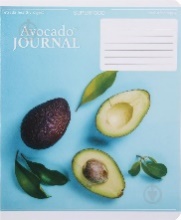 60 шт.Зошит клітка 36 аркушів тверда обкладинка*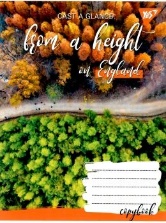 30 шт.Зошит клітка 48 аркушів тверда обкладинка*30 шт.